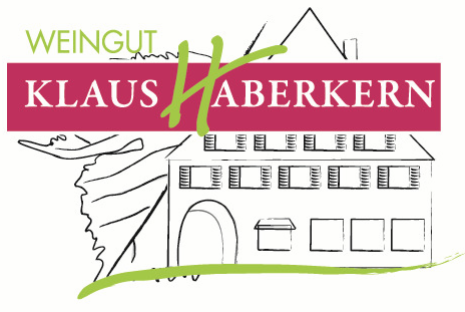 2018erSpätburgunder RoséKabinettHerkunft:		DeutschlandWürttembergRegion UnterlandErlenbacher KaybergJahrgang:		2018Rebsorte: 		Spätburgunder Qualitätsstufe:	Kabinett, Prädikatswein 			ErzeugerabfüllungWeinbeschreibung: Frische helle Beeren und feine Neurosen von Pfirsich liegen süß-lieblich in der Nase, werden überrascht mit einem schüffigen Geschmack, die mit der feinen eingebunden Säure zum Trinken animiert. Trinkempfehlung: Fein zu Weichkäse, Pasta, hellem Fleisch und Geflügelgerichten oder 	einfach im Sommer auf der Terrasse.Trinktemperatur: 	8-10°CAnalyse:  			27,8 g/l Restsüße 	5,7 g/l Säure	13% Alkohol					Lagerfähigkeit:  	2-3 Jahre					Bodenart:			dunkler Löss-Lehmboden 